Eagle Advantage for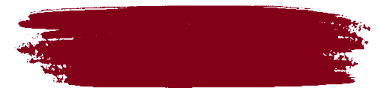 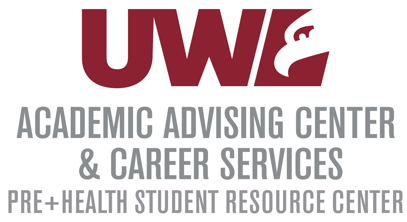 